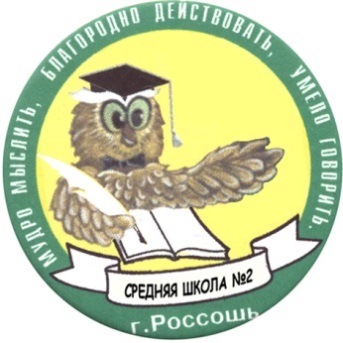 Вы замечательно отдохнули и набрались сил. В этот день в школу спешат дети, а родители с радостью, волнением и трепетом провожают их. Настало время вернуться к занятиям, новым открытиям и увлекательным путешествиям в мир знаний и опыта!Каждый год первое сентября мы отмечаем как удивительный праздник – праздник возвращения к труду и познанию. Праздник творчества и вдохновения!Первый звонок, несомненно, -  волнительный праздник. Волнителен он, как для первоклассников и их родителей, так и для тех, кто за период летних каникул уже успел соскучиться по учителям и одноклассникам.Ставшим на год взрослей школьникам! Всем ученикам! Я  желаю не утратить интереса к новым знаниям. Желаю настойчивости и успеха в учёбе, отличных отметок, верных друзей, весёлой и насыщенной жизни в наступающем учебном году!Милые первоклассники! Добро пожаловать в нашу школьную страну! Смелее знакомьтесь с этим удивительным миром знаний и открытий. Светлый школьный класс и самая добрая и справедливая первая учительница ждут вас. Пусть уроки будут нескучными, книги - интересными,  школьная  дружба - крепкой! Дорогие первоклассники и их родители! Для всех вас наступает новый жизненный этап, полный удивительных открытий, новых впечатлений, важных достижений и побед. Не скрою, будущих школьников на пути ждёт немало трудностей и преград, но мы - учителя - всегда будем рядом, будем помогать в решении сложных задач, направлять и вдохновлять на свершения. Надеемся, что школьные годы будут счастливыми, подарят свет знаний, научат доброте и справедливости. Счастливые, гордые, взрослые наши дети – 11-классники, будущие выпускники! Совсем немного времени отделяет вас от той черты, когда вы покинете привычную школьную жизнь. Этот год – последний рывок перед будущими достижениями, год определения будущего пути. Помните, дальнейшая ваша судьба в ваших руках, умах и сердцах. Не теряйте времени даром, определитесь в своём выборе, уделите максимальное внимание самым нужным школьным предметам, сдавайте ЕГЭ и поступайте в ВУЗы. Желаю вам энергии и целеустремленности. Пусть последний школьный год станет для вас самым плодотворным! А пока живите полноценной школьной жизнью и запоминайте минуты уходящего детства.Уважаемые родители, бабушки и дедушки, с радостью и волнением провожающие своих детей в школу! И вас с праздником! Пусть ваши дети почаще радуют вас, а вам – терпения. Будьте, пожалуйста, чаще рядом со своими детьми! Пусть всегда у вас хватает времени, тепла, любви, энергии!Особо тёплые поздравления, слова благодарности и признательности хочется сегодня сказать учителям. Именно вы помогаете постигать науки и получать знания, открываете ученикам новое, объясняете непонятное. Вы дарите свою любовь, являетесь примером чуткости и принципиальности, помогаете школьникам постичь смысл жизни и счастья. Ваш талант, терпение, ответственность – непременное условие успешного обучения учащихся. Пусть впереди у вас будут новые планы, новые успехи и достижения, профессиональный рост! Здоровья вам!Наша школа – это большая дружная семья, которой по праву гордится каждый из нас. В этот торжественный момент начала нового учебного года хочу выразить надежду на то, что мы и дальше все вместе дружной командой будем вести наш школьный корабль к новым вершинам, каждый выполняя ответственно и старательно свои обязанности.Для нас стало хорошей традицией вместе решать творческие задачи, стоящие перед коллективом, вместе заботиться об имидже школы, ее успешном представлении на соревнованиях, олимпиадах и конкурсах! Пусть эта замечательная традиция будет сохранена и в этом учебном году и принесет коллективу новые успехи!Позвольте в этот день знаний, ещё раз, поздравить всех с началом очередного учебного года 2016 - 2017, и пожелать вам огромной удачи, невероятной радости, вдохновения, отличного настроения, блестящих побед и, конечно же, огромных успехов в учебе!Пусть этот год принесет исполнение мечты каждому члену нашего большого школьного коллектива!С уважением О.В. Сушкова.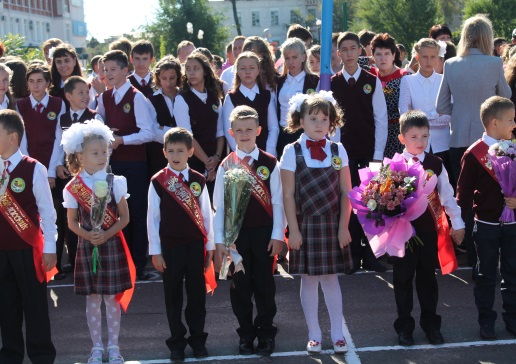 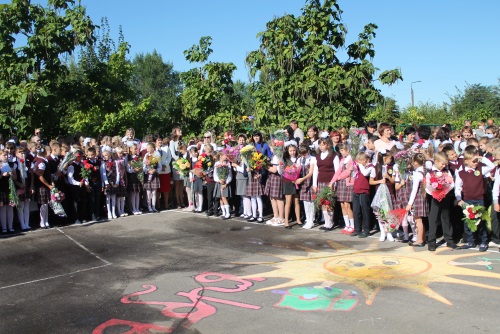 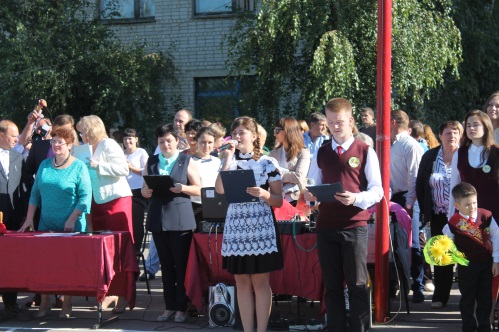 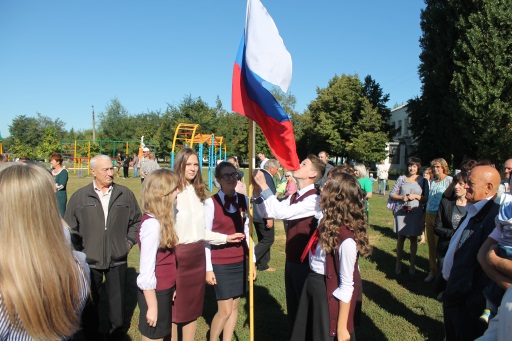 Наша маленькая страна- 9 «Б» класс.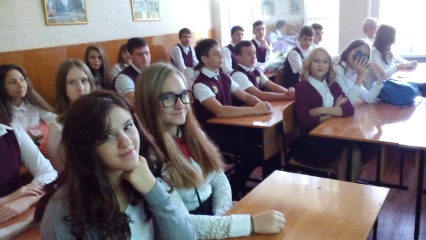 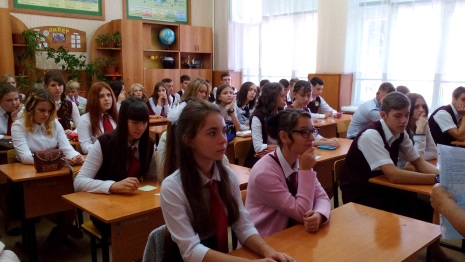 был классный час. И снова интересная  встреча с  прекрасным человеком - Виктором Васильевичем Беликовым - известным писателем, поэтом, ветераном Великой Отечественной войны.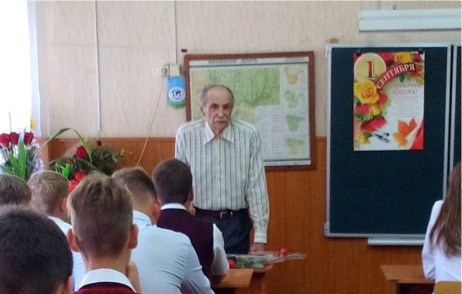 Ну а пока впереди целый учебный год. И есть еще время для размышлений на тему выбора профессии. Пожелаем себе удачи!Актив  9 «Б» класса: Шаюсупова  Дарья, Резник Ксения,  Скуйбедина  Екатерина.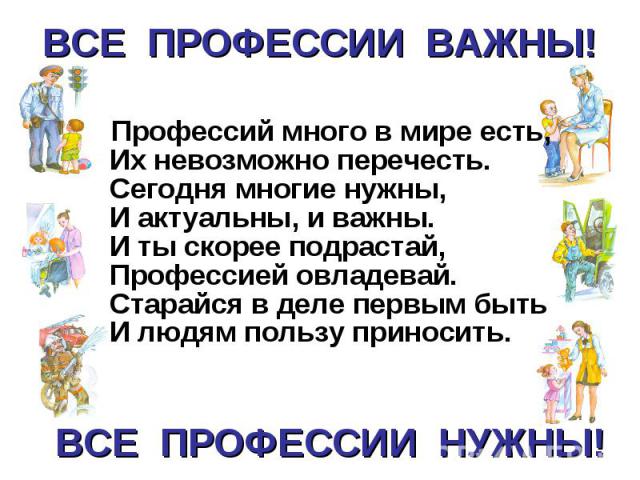 Моя будущая профессия.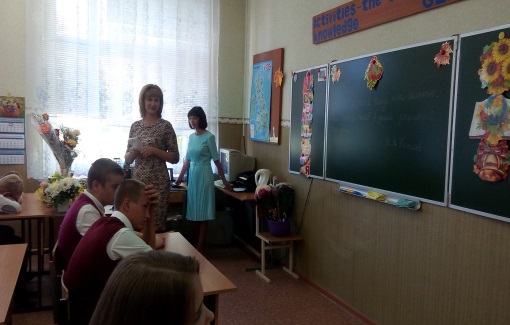 Мы смогли вывести формулу успешного выбора профессии:  ХОЧУ, МОГУ, НАДО, узнали пять типов профессий, а затем прошли шуточный тест из геометрических фигур «Ты и твоя будущая профессия». Ещё был рассказ о редких профессиях, например: клипмейкер, промоутер, мерчендайзер, титестер, постижёр. И конечно, мы побеседовали о тех профессиях, которые можно получить в нашем городе. К нам в гости пришла мама нашей одноклассницы Оксаны Сухачевой,  Елена Сергеевна, и рассказала о своей профессии. Она работает в медсанчасти ОАО «Минудобрения» процедурной медсестрой. Это трудная, но очень важная профессия. Возможно, кто-нибудь из нашего класса в скором будущем тоже сделает выбор в пользу медицинского колледжа, а может, продолжит учебу и станет врачом. Время покажет. Хочется закончить свою небольшую статью словами американского изобретателя Чарльза  Кеттеринга: «Я интересуюсь своим будущим, потому что хочу провести в нем всю жизнь». Классный руководитель 8 «Б» класса Снеговская Н.А.День именинников во 2 «А» классе.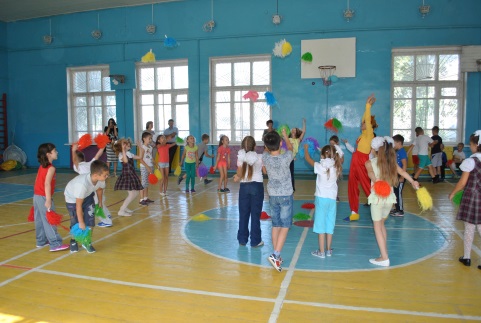 Целый час с увлечением ребята играли, танцевали, прыгали. Праздник получился по-настоящему веселым и жизнерадостным. Мероприятие закончилось традиционным чаепитием.Классный руководитель 2  «А» класса Туриева Т.Н.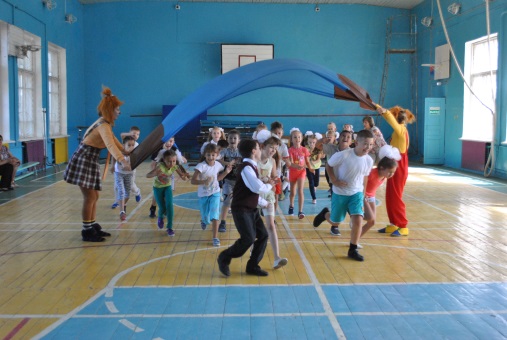 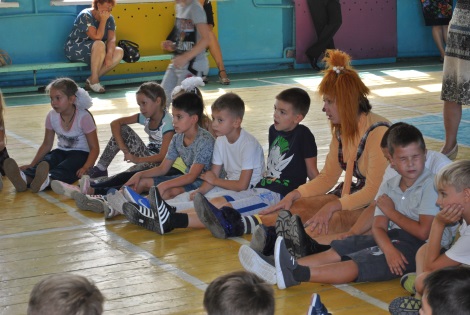 Трудовые будни службы 112.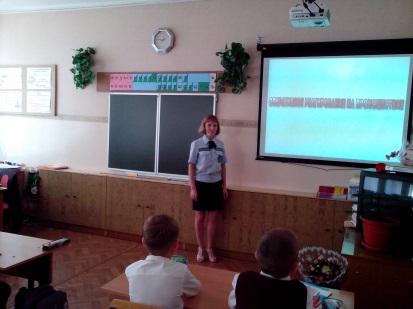 Дети узнали, что сотрудники ЕДДС, получая информацию о случившейся беде, знают, какую экстренную службу: полицию, скорую помощь, пожарных, а может всех сразу надо направить  людям на помощь.                                                                                                                         Ученики запомнили, что единый номер службы спасения-112. По этому номеру можно вызвать помощь даже в тех местах, где нет мобильной связи. Дети поняли, что служба спасения – это помощь на расстоянии звонка и ради шутки звонить по этому номеру нельзя. Ученики запомнили, что набирать  единый номер службы спасения 112 надо только в том случае, если возникла реальная угроза для жизни. Классный руководитель 2  «А» класса Туриева Т.Н.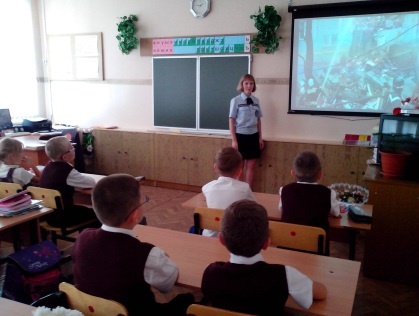 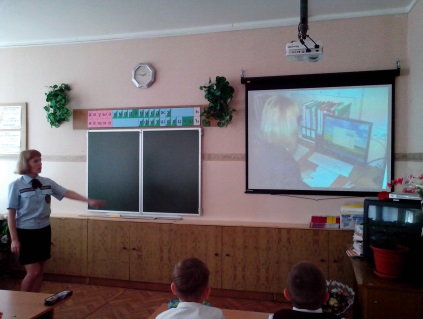 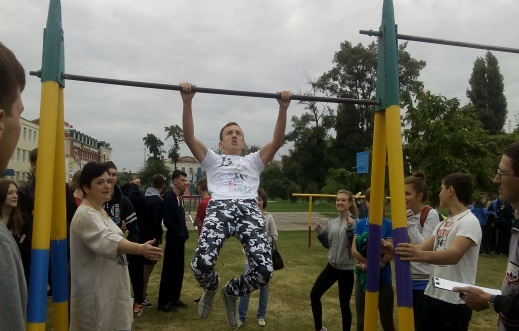 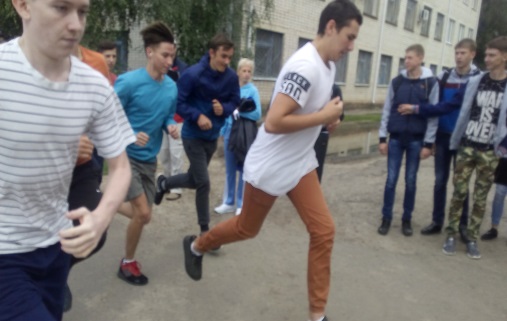 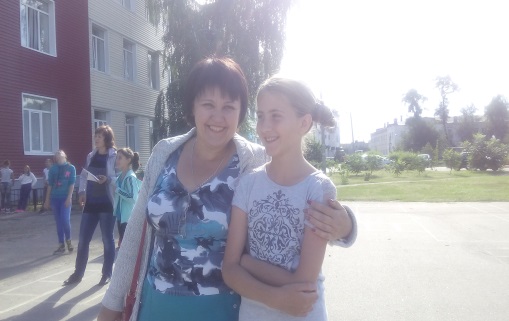 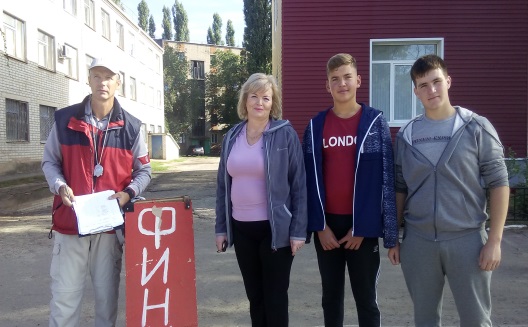 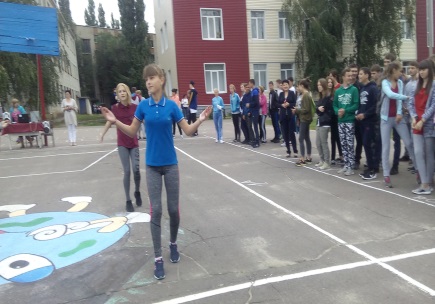 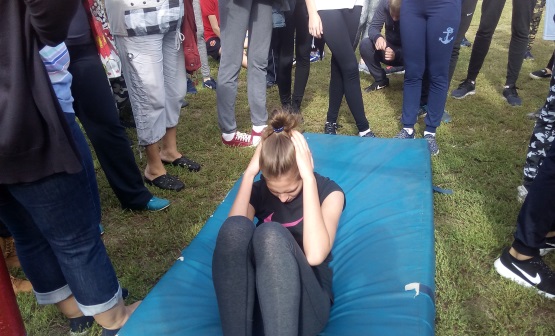 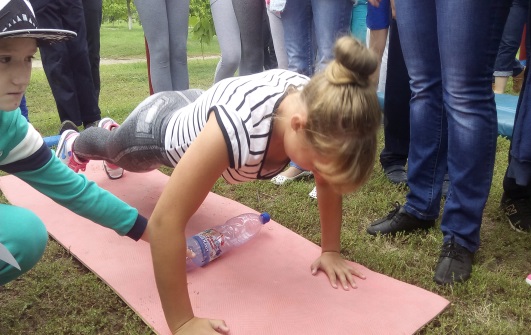 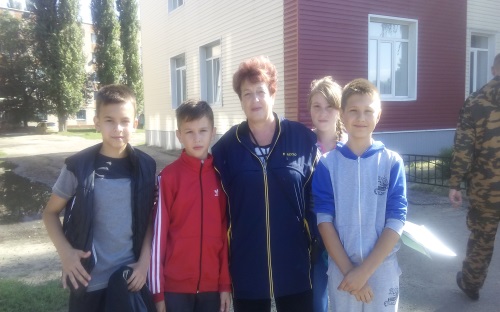 В здоровом теле – здоровый дух!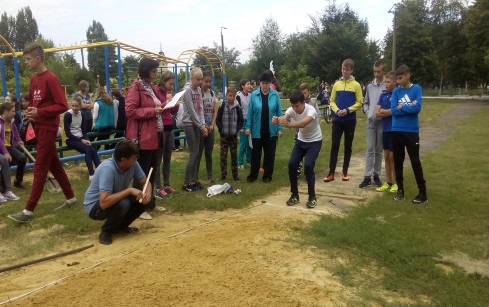 Все старались, как могли, и в результате этих стараний наша Алина Бахматова стала лучшей в кроссовом беге. В победители мы не вышли, но это не главное,  зато настроение поднялось, адреналин вырос, дружба стала крепче, а коллектив сплочённее! Мы помогали друг другу, и все остались довольны проведенным днем.Молодцы все, кто стал победителем! Поздравляем! Будем ждать очередного спортивного праздника, чтобы отдохнуть, получить заряд бодрости и добиться высоких результатов.Учащаяся 8 «А» класса  Кулабухова Е.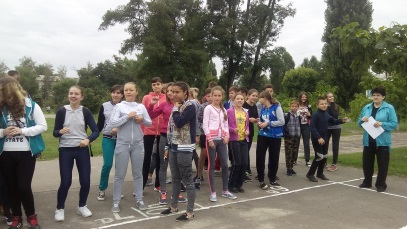 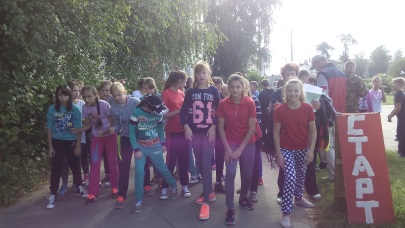 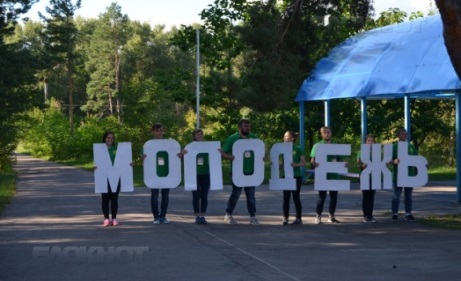 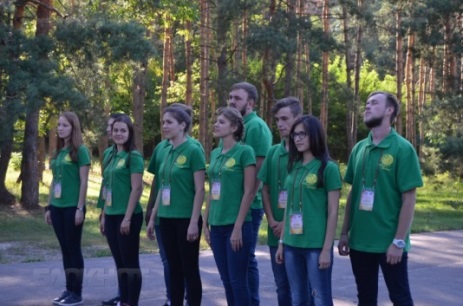 Старшая вожатая школы  Чекрымова М.Л.Сбор активистов.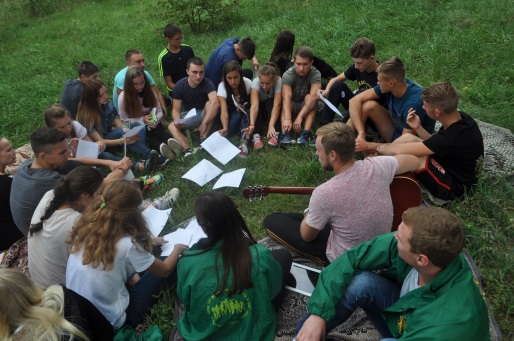 сближения и знакомства участников каждого отряда.И вот именно после этого началось самое весёлое и интересное… Было проведено множество игр, конкурсов, таких как КВН, Звёздная молодёжь, акция против террора, которая тронула сердца многих ребят, так же для нас провели мастер-класс по составлению и реализации социальных проектов. Всем очень понравилось. Это были лучшие четыре дня, которые зарядили меня на весь учебный год, и я надеюсь, что попаду на «Континент» и в следующем году.Учащаяся 9 «Б» класса  Скуйбедина Е.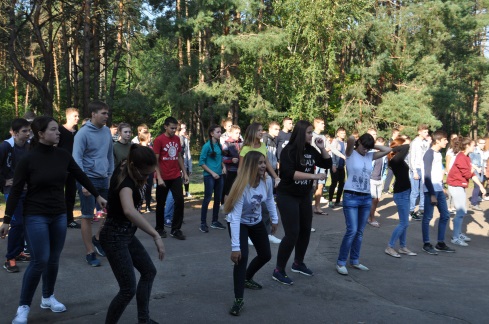 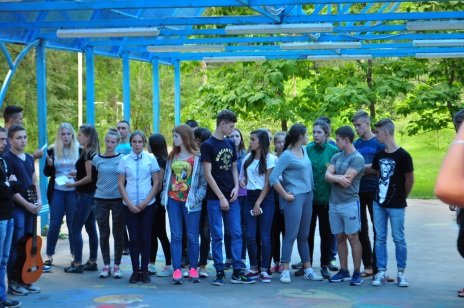 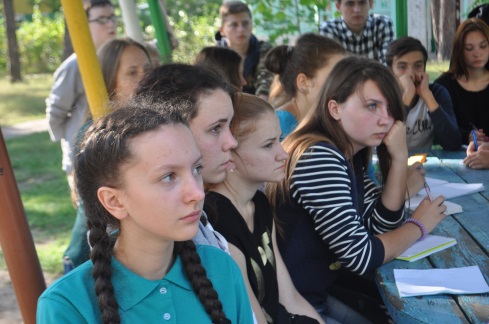 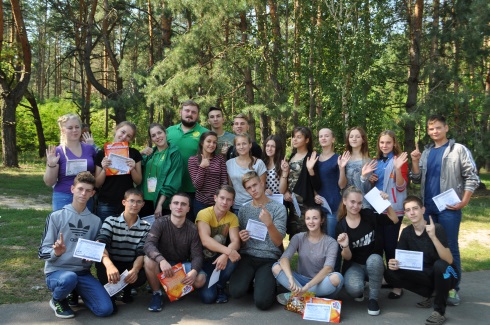 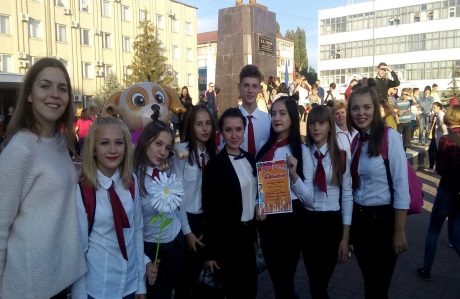 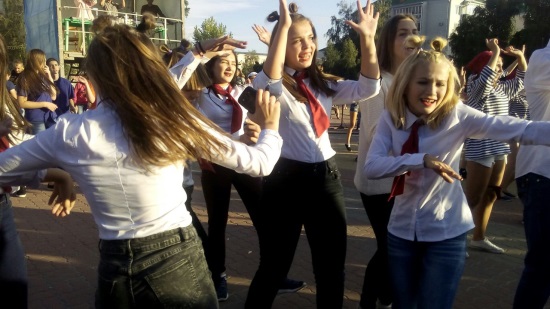 Педагог доп. образования Татаренко А.А.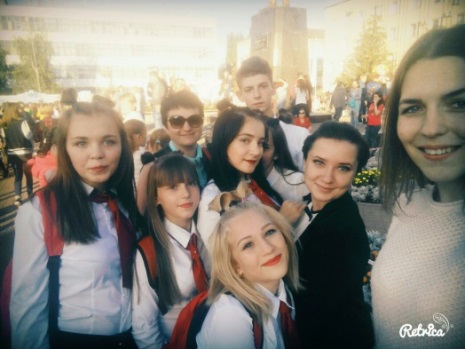 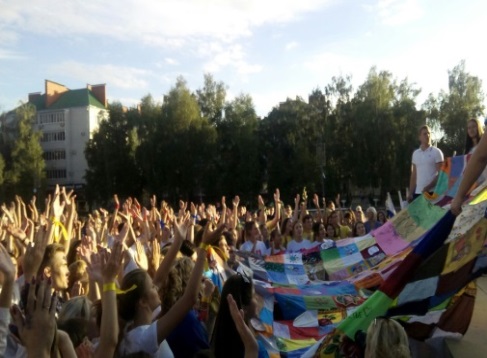 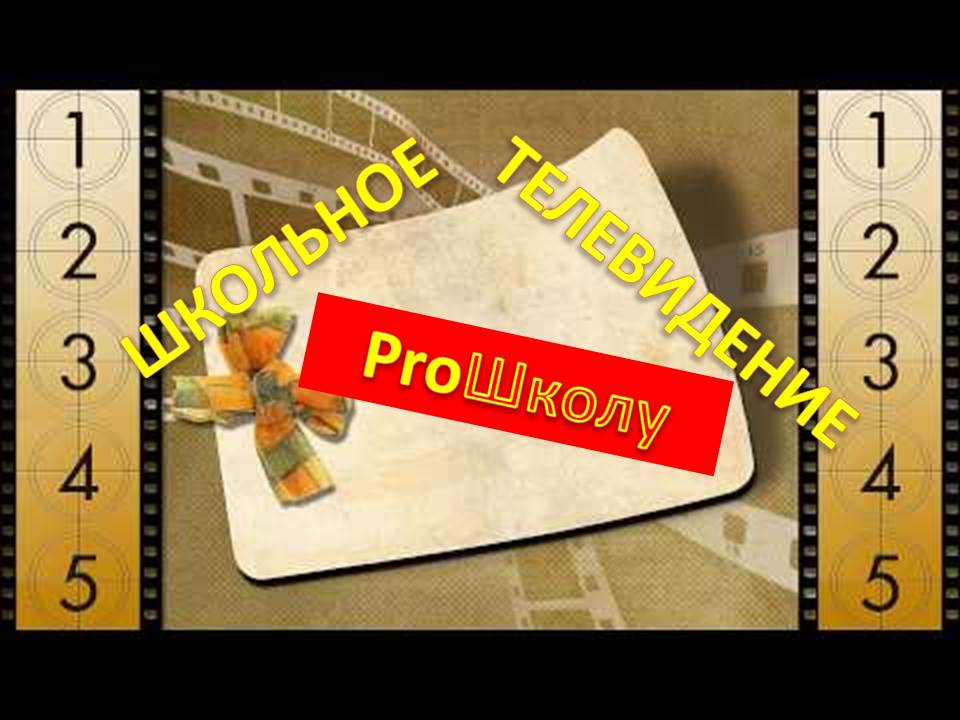 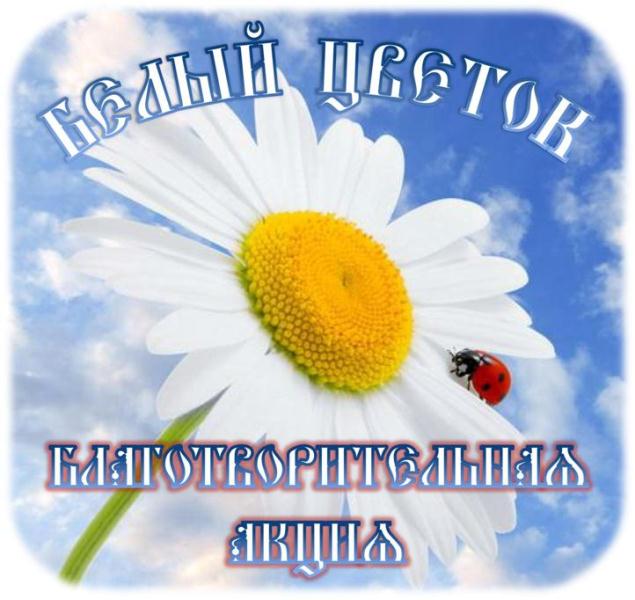 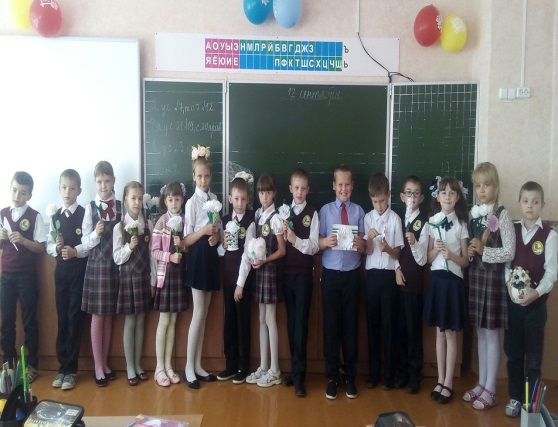 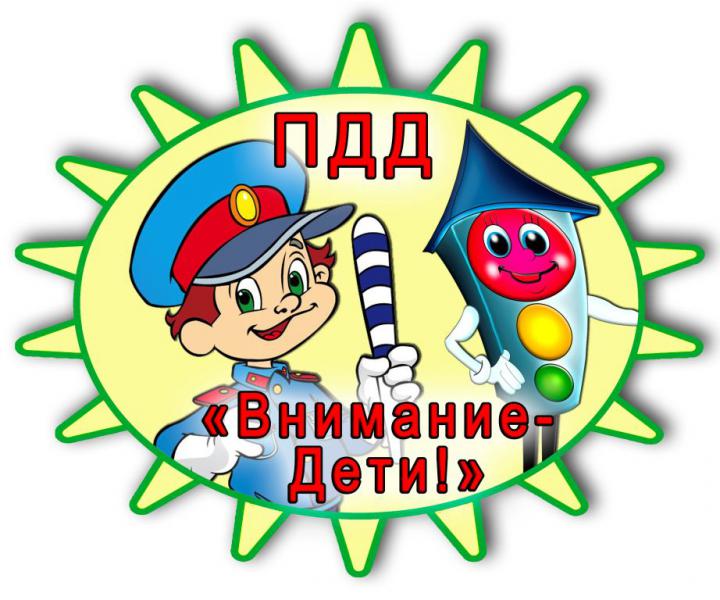 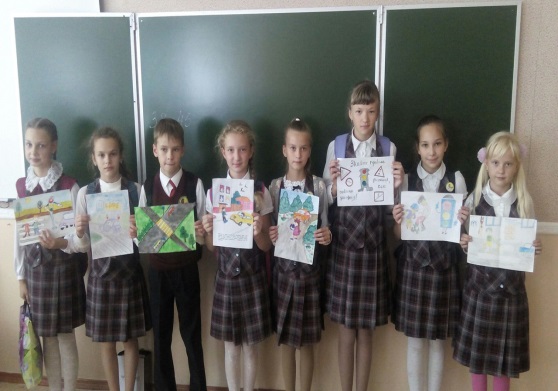 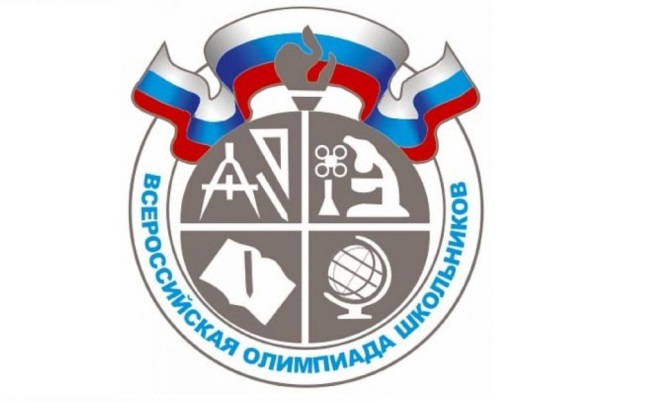 